Llenar los datos solicitados, firmar y enviar a los siguientes correos:  apicultura@forestaluchile.cl - lugalde@uchile.clDatos del participanteInformación para facturación *(Para optar a la opción de pago en 2 cuotas se debe cancelar la primera cuota previo al inicio del curso y la segunda cuota, como máximo 30 días después del inicio de este.)FECHA:                    FIRMA:                                                                        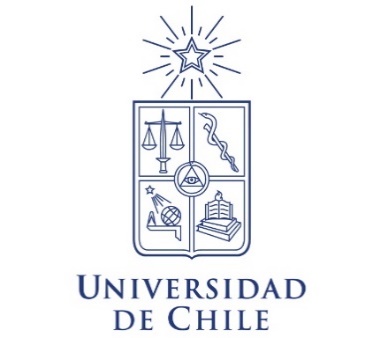 FICHA DE INSCRIPCIÓNFICHA DE INSCRIPCIÓNNombre Curso                                    : Crianza de Abejas Reinas 2023Fecha de Inicio                                   : 01 de abril 2023Fecha de término: 06 de mayo 2023Horario preliminar: Sábado de 09.00 a 11.30 hrs.Miércoles de 19.30 a 21.00 hrs.Valor por participante: $380.000. (incluye cuota inscripción)Lugar de realización: Otro (En línea)Contacto: apicultura@forestaluchile.clNombresApellidosRUTCorreoTeléfono Indicar documento tributarioNombre responsable recepción facturaTel. contactoCorreoRazón socialRUTGiroDirecciónComunaCondición de pago Formas de Pago:   Vía transferenciaFormas de Pago:   Vía transferenciaCuenta Corriente   : N° 11967030Banco                      : BCINombre Institución  : Universidad de ChileRUT                          : 60.910.000-1Correo   : tesoreriaforestal@uchile.cl (Rodrigo Hernández, encargado de caja) con copia a lugalde@uchile.cl IMPORTANTE:Facturación: El Firmante se compromete con ese documento a la cancelación total del curso.Anulación: En caso de querer cancelar o anular la matricula antes de la fecha de inicio, la solicitud se debe realizar con al menos 5 días hábiles antes del inicio de clases. En caso contrario, se le cobrara el 10% del valor del programa. Si la actividad comenzó, y el participante no se presenta, se cobrará el 100% del valor del programa. -. NO SE ACEPTAN FICHAS INCOMPLETAS Y SIN FIRMA. 